В Волжском районе полицейские и общественники организовали для воспитанников СРЦ "Тополек " экскурсию в Самара - КосмическаяВ рамках Всероссийского проекта «Каникулы с Общественным советом» сотрудники полиции Волжского района совместно с Общественным советом при территориальном органе организовали для воспитанников ГКУ СО «Волжский социально-реабилитационный центр для несовершеннолетних «Тополек» экскурсию в Музейно-выставочный центр «Самара Космическая».В ходе экскурсии ребятам социально-реабилитационного центра рассказали об истории космоса и ракетно-космической технике, о человеческом быте в космосе (о том, как живут космонавты на орбитальной станции, как работают и отдыхают, как едят и тренируются, какие проводят эксперименты), продемонстрировали экспозиции с интерактивными экспонатами, посвященными космосу. На протяжении всей встречи, ребята активно общались с полицейскими, делились восторженными эмоциями друг с другомВ завершение экскурсии, полицейские напомнили о безопасности дорожного движения, особенно при управлении велотранспортом, что является особенно актуальным, в летний период. Воспитанникам также напомнили, что до 14 лет передвигаться на велосипедах можно только по тротуарам, пешеходным, велосипедным дорожкам, в пределах пешеходных зон.Дети поблагодарили полицейских за интересно проведенный досуг.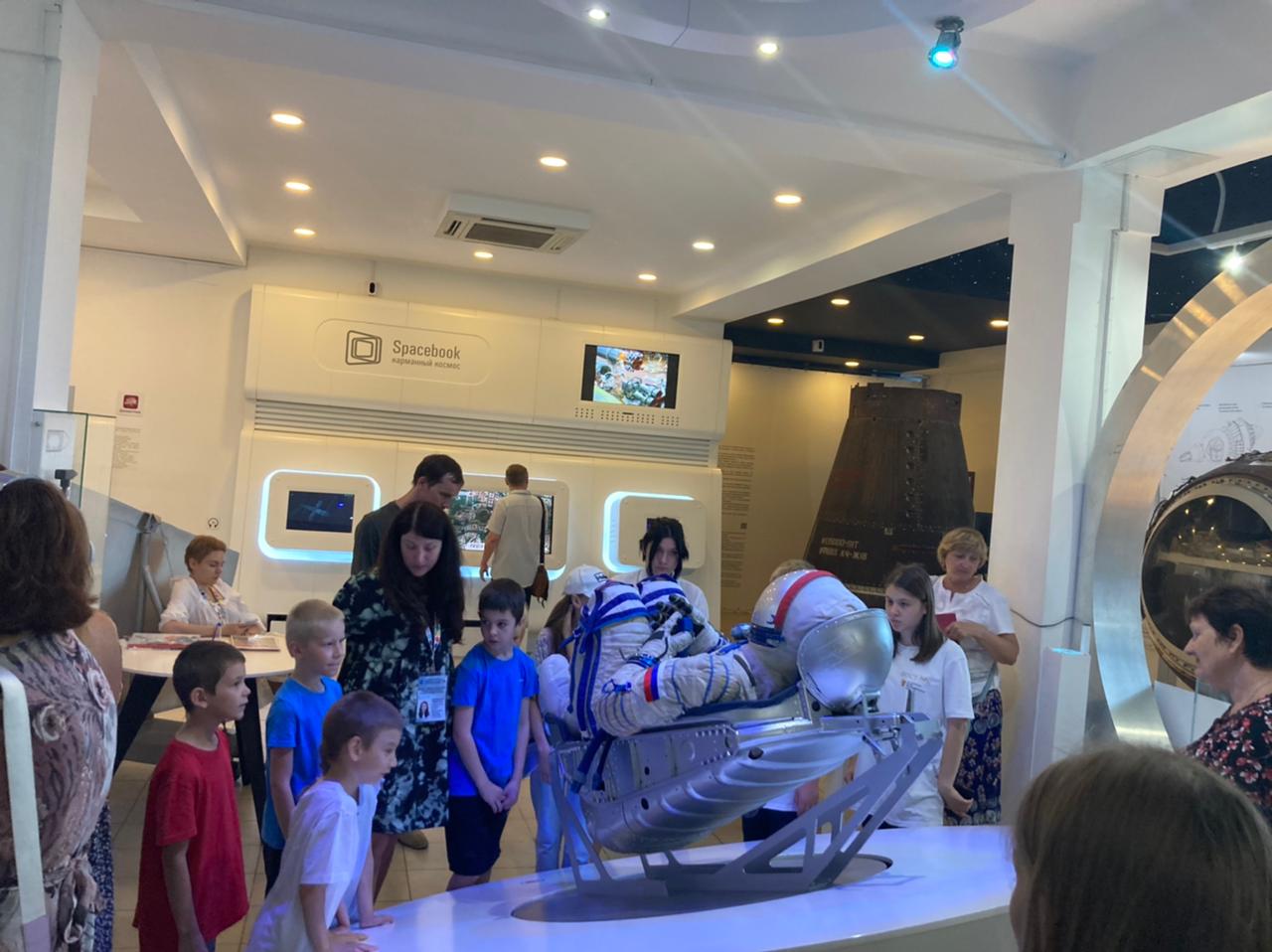 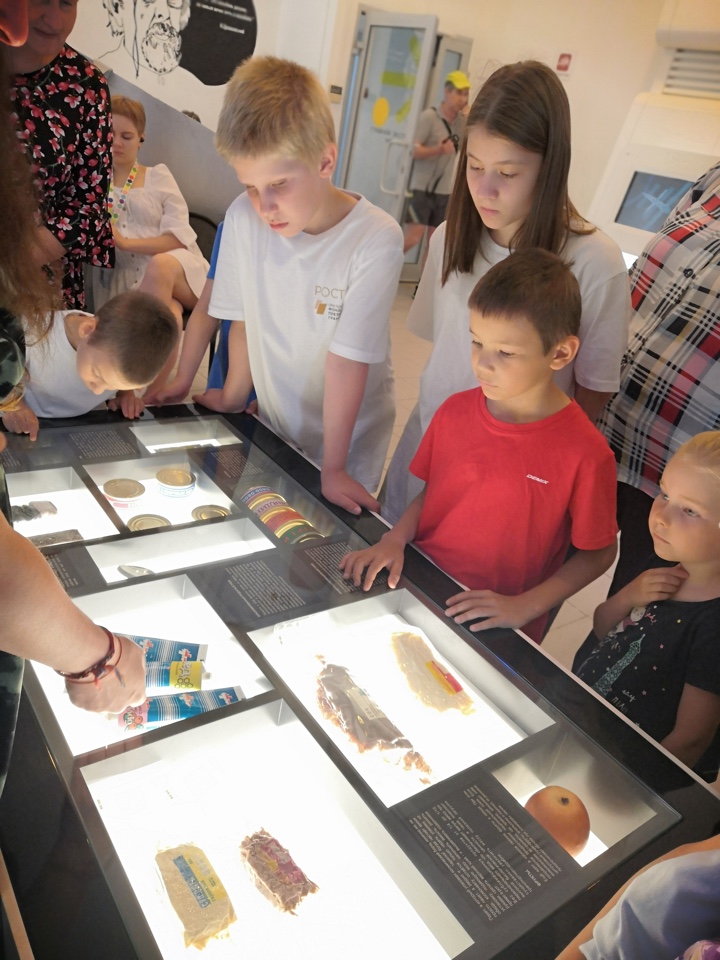 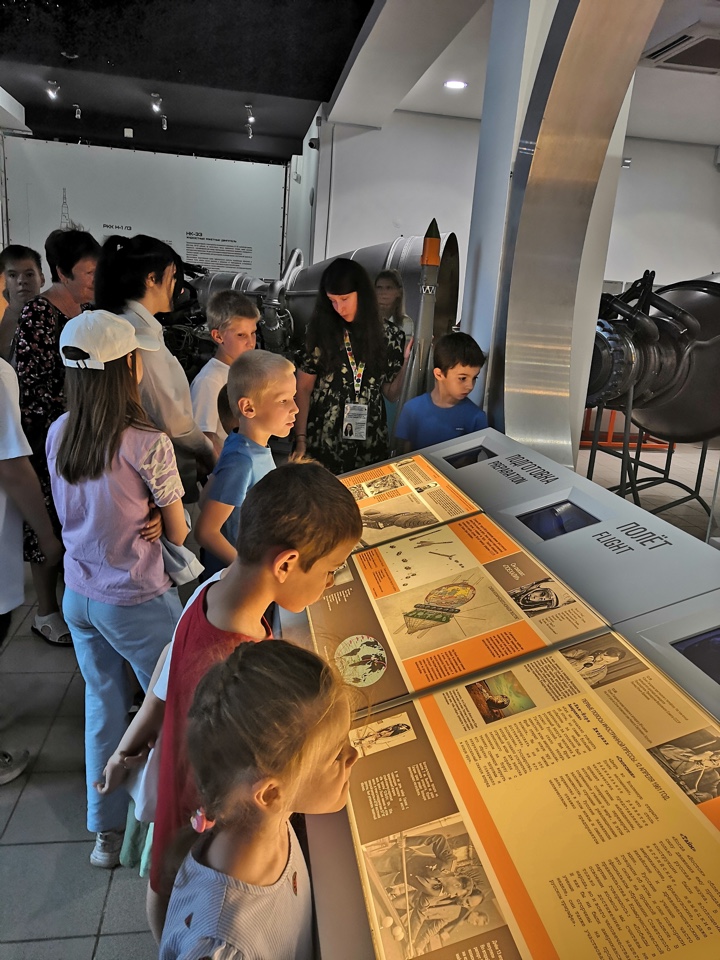 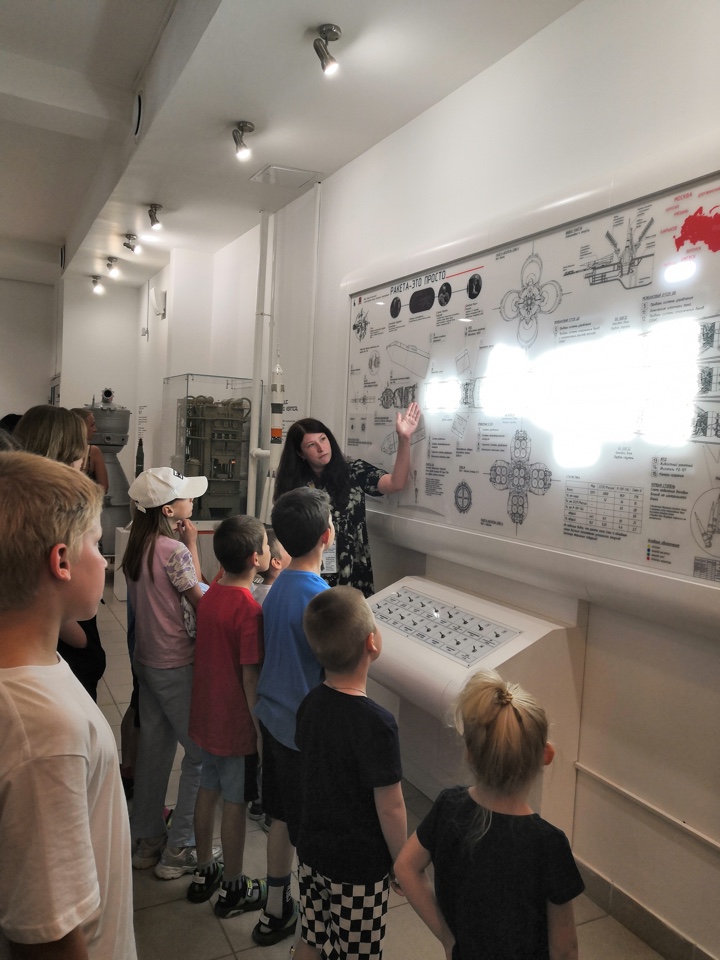 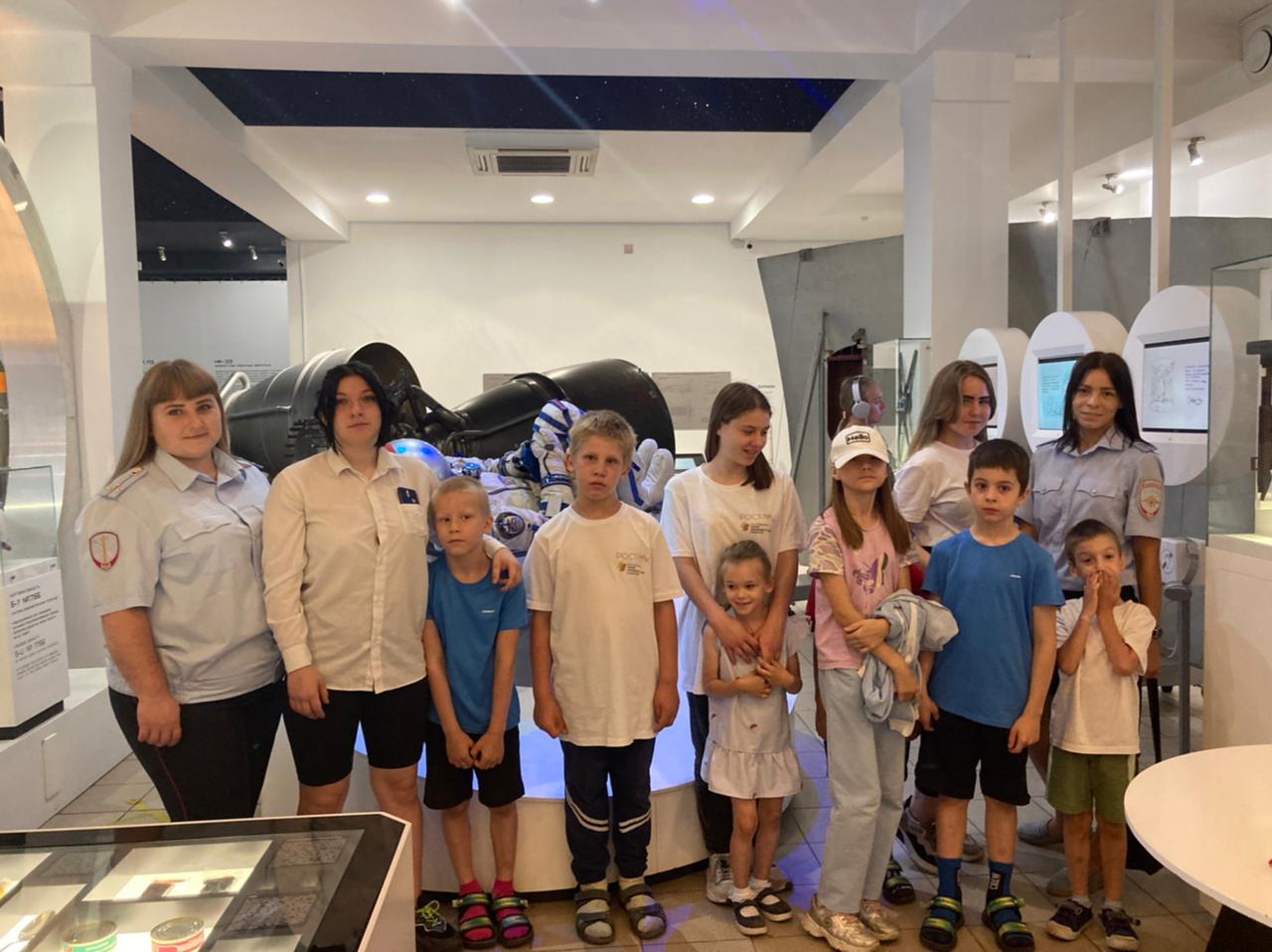 